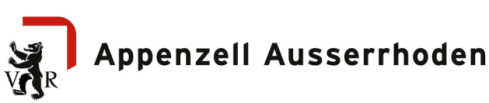 Name des Kindes: 	     	Klasse:      Lehrperson(en): 	     	Datum:        Die Schülerin / der Schüler kann…Bemerkungen: 
     Stärke



ProblemAllgemeines Lernen… zuhören, zuschauen, aufmerksam sein; 
sich Dinge merken; Lösungen finden und umsetzen; planen; üben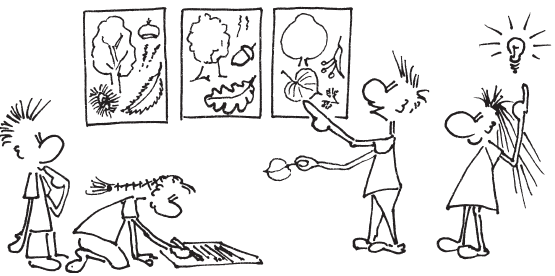 Stärke



ProblemMathematisches Lernen… zählen, addieren, subtrahieren; / kopfrechnen; schriftlich rechnen; Rechnungen in Sätzen verstehen und lösen; den Rechenstoff, der in der Klasse durchgenommen wird, verstehen und beherrschen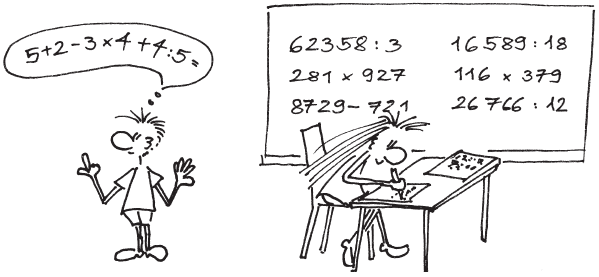 Stärke



ProblemSpracherwerb und Begriffsbildung (Erst- und Zweitsprache)… lautgetreu nachsprechen; den Sinn von Wörtern und Symbolen verstehen; korrekte Sätze bilden; einen altersentsprechenden Wort-schatz aufbauen; Sprache dem Sinn entsprechend umformulieren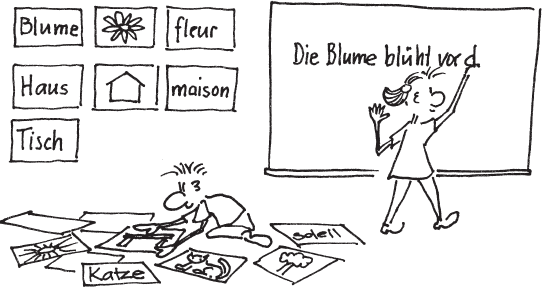 Stärke



ProblemLesen und Schreiben… lesen; laut vorlesen; verstehen, was gelesen wird; korrekt und leserlich schreiben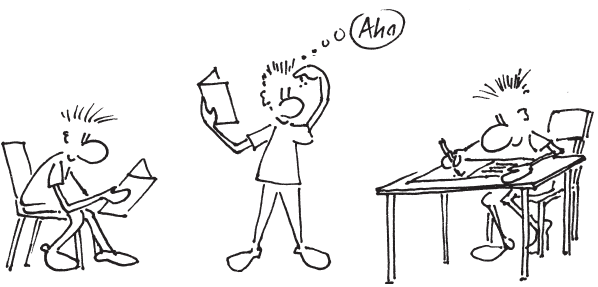 Stärke



ProblemUmgang mit Anforderungen… aufgetragene Aufgaben selbständig erledigen; in der Gruppe eine Aufgabe lösen; Verantwortung übernehmen; den Tagesablauf einhalten; sich in eine Aufgabe vertiefen; Freude und Frust regulieren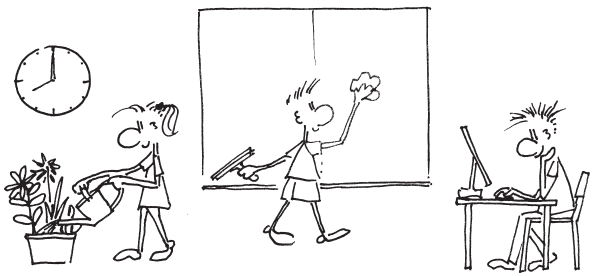 Stärke



ProblemKommunikation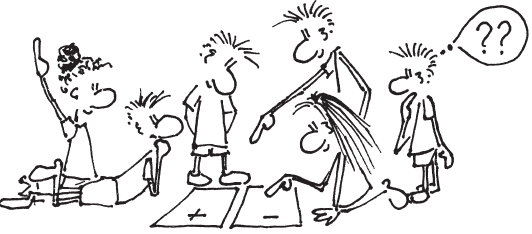 … verstehen, was andere sagen und meinen; 
ausdrücken, was sie/er ausdrücken will; 
anderen Menschen Dinge erklären; Gespräche und Diskussionen führenStärke



ProblemBewegung und Mobilität… Bewegungsabläufe planen, koordinieren und nachahmen 
(z.B. im Sport); feinmotorische Bewegungen planen, koordinieren und nachahmen (z.B. beim Basteln)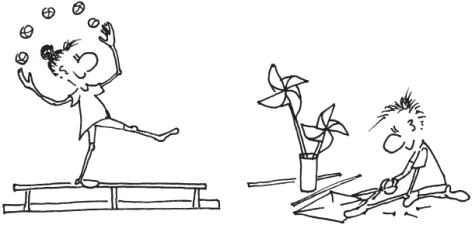 Stärke



ProblemFür sich selbst sorgen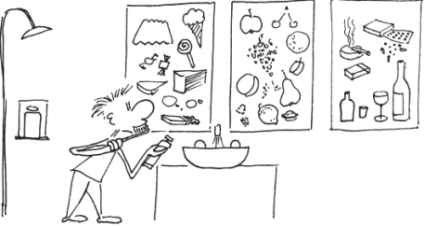 … auf die Körperpflege, die Gesundheit und die Ernährung achten; gefährliche Situationen einschätzen und sich schützen; mit Medien angemessen umgehenStärke



ProblemUmgang mit Menschen… mit anderen Menschen Kontakt aufnehmen; Achtung, Wärme, Toleranz entgegenbringen und annehmen; Nähe / Distanz regeln; mit Kritik umgehen; Freunde finden und Freundschaften pflegen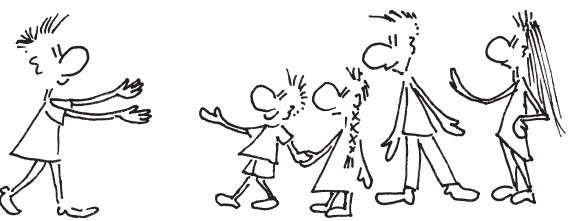 Stärke



ProblemFreizeit, Erholung und Gemeinschaft… am gemeinschaftlichen Leben (Familie, Kameraden, Vereinigungen, ...) teilnehmen; 
selbst gewählte Lieblingsaktivitäten und Hobbys pflegen; sich erholen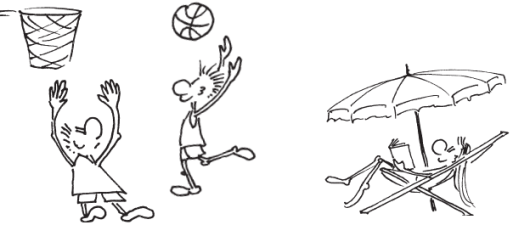 